April 10, 2024Nancy Marconi, RegistrarOntario Energy Board P.O. Box 23192300 Yonge Street, 27th FloorToronto, ON M4P 1E4Dear Ms. Marconi:Re:    Synergy North Corporation (“SNC”)          Application for 2024 Electricity Distribution Rates          Ontario Energy Board (“OEB”) File No. EB-2023-0052 Further to the Decision and Order dated March 28, 2024 requesting submissions on intervenor costs by April 5, 2024, Synergy North Corporation does not object to the claimed costs filed by intervenors in this proceeding.An electronic copy of this letter has been submitted using the Board’s Regulatory Electronic Submission System. 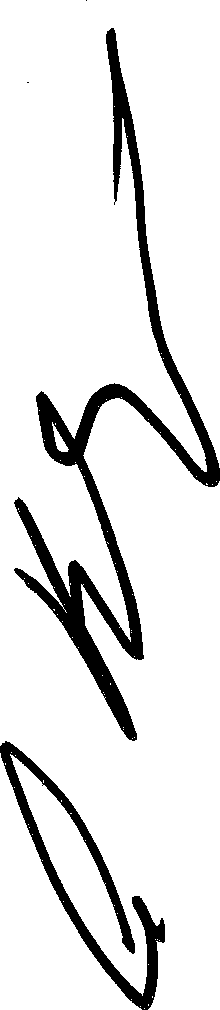 Yours truly, Aaron BlazinaVice President of Finance, Regulatory Affairs and Purchasingcc.  EB-2023-0052 Parties